Уведомление №5об изменении условий извещения о проведении запроса предложений в электронной форме, участниками которого могут быть только субъекты малого и среднего предпринимательства, (далее - запрос предложений) и документации о закупке на право заключения договора на выполнение работ по заправке и восстановлению картриджей для нужд ПАО «МРСК Центра» (филиала «Орелэнерго»), (опубликовано на официальном сайте Единой информационной системы в сфере закупок www.zakupki.gov.ru, на сайте Единой электронной торговой площадки https://msp.roseltorg.ru/ от 27.02.2020 №32008925952 и на сайте ПАО «МРСК Центра» www.mrsk-1.ru в разделе «Закупки»).Организатор запроса предложений ПАО «МРСК Центра», расположенный по адресу: РФ, 119017, г. Москва, ул. Малая Ордынка, д. 15, (контактное лицо: Алисов Максим Александрович, контактный телефон (4862) 44-50-31 доб. 375), настоящим вносит изменения в извещение о проведении запроса предложений и документации о закупке на право заключения Договора на выполнение работ по заправке и восстановлению картриджей для нужд ПАО «МРСК Центра» (филиала «Орелэнерго»).Внести изменения в извещение и изложить в следующей редакции:Сведения о начальной цене договора (Цена единицы товара, работы, услуги): 187 763,76Дата окончания приема заявок: 23.03.2020 12:00Дата рассмотрения первых частей заявок: 27.03.2020Дата рассмотрения и оценка вторых частей заявок: 01.04.2020Дата подведения итогов: 02.04.2020Дата и время окончания срока предоставления участникам закупки разъяснений положений документации о закупке: 18.03.2020 12:00Примечание:По отношению к исходной редакции извещения о проведении запроса предложений и документации о закупке на право заключения договора на выполнение работ по заправке и восстановлению картриджей для нужд ПАО «МРСК Центра» (филиала «Орелэнерго») внесены следующие изменения:изменены ведения о начальной цене договора (Цена единицы товара, работы, услуги);дата и время окончания срока, последний день срока подачи Заявок; дата рассмотрения первых частей заявок; дата рассмотрения и оценка вторых частей заявок, дата подведения итогов закупки;изменен срок предоставления участникам закупки разъяснений положений документации о закупке.	В части не затронутой настоящим уведомлением, Участники руководствуются извещением о проведении запроса предложений и документации о закупке на право заключения договора на выполнение работ по заправке и восстановлению картриджей для нужд ПАО «МРСК Центра» (филиала «Орелэнерго») (опубликовано на официальном сайте Единой информационной системы в сфере закупок www.zakupki.gov.ru, на сайте Единой электронной торговой площадки https://msp.roseltorg.ru/ от 27.02.2020 №32008925952  и на сайте ПАО «МРСК Центра» www.mrsk-1.ru в разделе «Закупки»).Председатель закупочной комиссии - Заместитель генерального директора -директор филиала ПАО «МРСК Центра» - «Орелэнерго»                                          Ю.А. Волченков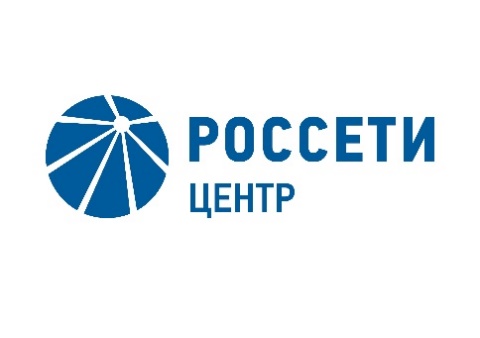 \СПубличное акционерное общество«Межрегиональная распределительная сетевая компания Центра»Малая Ордынка ул., д. 15, Москва, 119017Тел. (495) 747-92-92, факс (495) 747-92-95Прямая линия энергетиков: 8-800-50-50-115e-mail: posta@mrsk-1.ru, http://www.mrsk-1.ru ИНН/КПП 6901067107/770501001